מסמך הגדרות מאגר(יש למלא שאלון זה עבור כל מאגר ומאגר)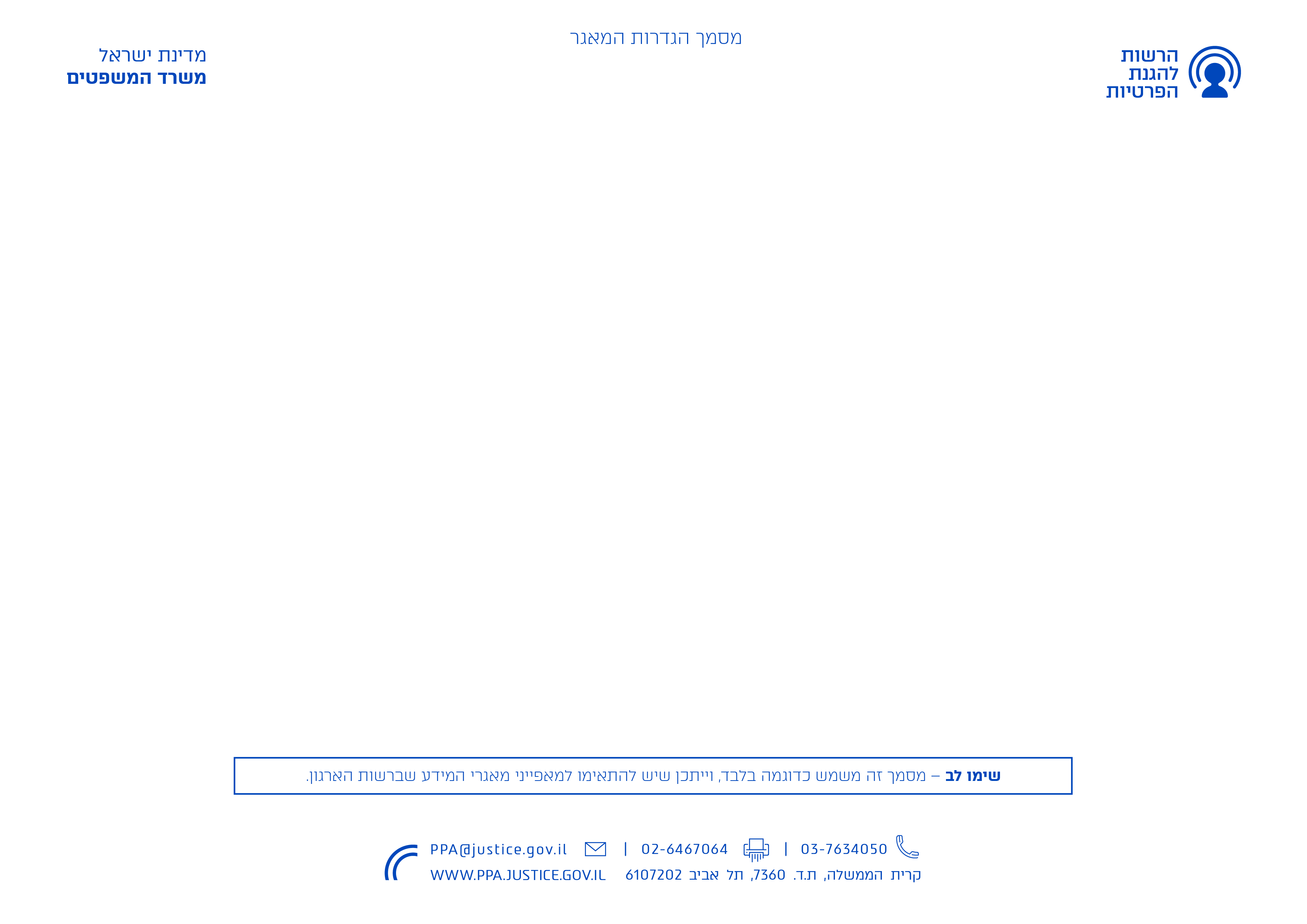 ניהול שינוייםניהול שינוייםניהול שינוייםניהול שינוייםתאריךמחברגרסאשינוימס"דשאלהרלוונטי\ לא רלוונטיפירוט התשובה (במידה ולא רלוונטי יש לפרט מדוע)הערותתיאור המאגרתיאור המאגרתיאור המאגרתיאור המאגרתיאור המאגרתאר באופן כללי את פעולות האיסוף והשימוש במידעמהם המקורות מהם נאסף המידע?למה משמש המאגר באופן שוטף?תאר את  מטרות השימוש במידע:הסיבות שלשמן נאסף המידע במאגרהשימוש הנוכחי בנתוני המאגרההתאמה בין הסיבות שלשמן נאסף המידע ולאופי השימוש הנוכחיפרט את סוגי המידע השונים הכלולים במאגר המידע, בשים לב לרשימת סוגי המידע שבפרט 1(3) בתוספת הראשונה;יש לפרט את סוג המידע- וכן תיאור של השדות הנאספים עבור אותו סוג. לדוגמא- סעיף 1 (3) ב' מתייחס ל: " מידע רפואי או מידע על מצבו הנפשי של אדם"  במידה ואתה שומר מידע מסוג זה, עליך לפרט את השדות השונים הנשמרים במאגר, כגון:שם ושם משפחהמספר זהותכתובתטלפוןמיילמידע רפואי מסוג: XXX, YYYמספר תיקמספר חבר בקופת חוליםוכו'פרט את סיווג הגורמים עליהם נאסף המידע (למשל: לקוחות, עובדים, ספקים, ילדים וכו')העברת המידעהעברת המידעהעברת המידעהעברת המידעהעברת המידעאנא ספק פרטים על העברת מאגר המידע, או חלק מהותי ממנו אל מחוץ לגבולות המדינה או שימוש במידע מחוץ לגבולות המדינה.יש לפרט את:מטרת ההעברה, ארץ היעד, אופן ההעברה זהות הנעבר.הבסיס החוקי עליו נשענת העברת המידע לחו"ל, בהתאם לתקנות הגנת הפרטיות (העברת מידע אל מאגרי מידע שמחוץ לגבולות המדינה), תשס"א-2001.כן לאבמידה ומתבצעת פעילות עיבוד מידע באמצעות גורם חיצוני, אנא פרט:פרטי הגורם החיצוני (שם חברה, נציג אחראי, כתובת, פרטי קשר)המיקום הפיזי בו נאגר המידעפירוט טכנולוגי של הדרך בה מתבצע עיבוד המידעהסיבה בעטיה מתבצע העיבוד באמצעות גורם חיצוניההלימה בין פעולות הגורם החיצוני לבין המטרה לשמה הוקם המאגר ונאסף המידע.ציין האם נקבע הסכם לפי תקנה 15כן לאניהול סיכוניםניהול סיכוניםניהול סיכוניםניהול סיכוניםניהול סיכוניםפרט את הסיכונים העיקריים של פגיעה באבטחת המידע, ואופן ההתמודדות עמם. יש לפרט עבור כל סיכון:תיאור הסיכוןאופן ההתמודדות עם הסיכוןפרטים של מנהל\מחזיק מאגרפרטים של מנהל\מחזיק מאגרפרטים של מנהל\מחזיק מאגרפרטים של מנהל\מחזיק מאגרפרטים של מנהל\מחזיק מאגראנא הוסף פרטי קשר של הגורמים הבאים:שמו של מנהל מאגר המידע,שמו של מחזיק המאגר - הגורם החיצוני (אם קיים) המעבד או מאחסן את המידע עבור בעל המאגר בהתאם להוראותיו שמו של הממונה על אבטחת מידע במאגרעבור כל אחד מהגורמים יש לציין:שם ושם משפחהת.זתפקיד בארגוןפרטי קשר (כתובת דוא"ל וטלפון ישיר)פעילות תחזוקה שנתית למסמך הגדרות מאגרפעילות תחזוקה שנתית למסמך הגדרות מאגרפעילות תחזוקה שנתית למסמך הגדרות מאגרפעילות תחזוקה שנתית למסמך הגדרות מאגרפעילות תחזוקה שנתית למסמך הגדרות מאגרהתקנה קובעת כי: "בעל מאגר מידע יעדכן את מסמך הגדרות המאגר בכל עת שנעשה שינוי משמעותי בנושאים המפורטים בתקנת משנה (א), ויבחן את הצורך בעדכון כאמור, בשל שינויים טכנולוגים ארגונים או אירועי אבטחה כאמור בתקנה 11, בכל שנה עד ה- 31 בדצמבר"אנא ציין:את תאריך העדכון אחרון של מסמך הגדרות המאגראנא ציין בטבלת ניהול השינויים בראש המסמך, את תאריך שינוי המסמך, הגורם המתעד, מהי הגרסא הנוכחית של המסמך ומהו השינוי שהוביל לעדכון המסמךכן התקנה קובעת כי: "בעל מאגר מידע יבחן, אחת לשנה, אם אין המידע שהוא שומר במאגר רב מן הנדרש למטרות המאגר" יש לציין בעמודה זו לפחות פעם בשנה את הנתונים הבאים ביחס לדרישה זו:תאריך הבחינהזהות מבצע הבחינה וזהות ותאריך הגורם שאישר את תוצאותיה   תמצית נימוקי מסקנת הבחינה, כולל התייחסות לסוג והיקף המידע הנשמר ולמשך שמירתותיאור תמציתי של הפעולות שננקטו למימוש המסקנההתקופה (בהערכה) שעבורה יידרש לשמור את המידעכן 